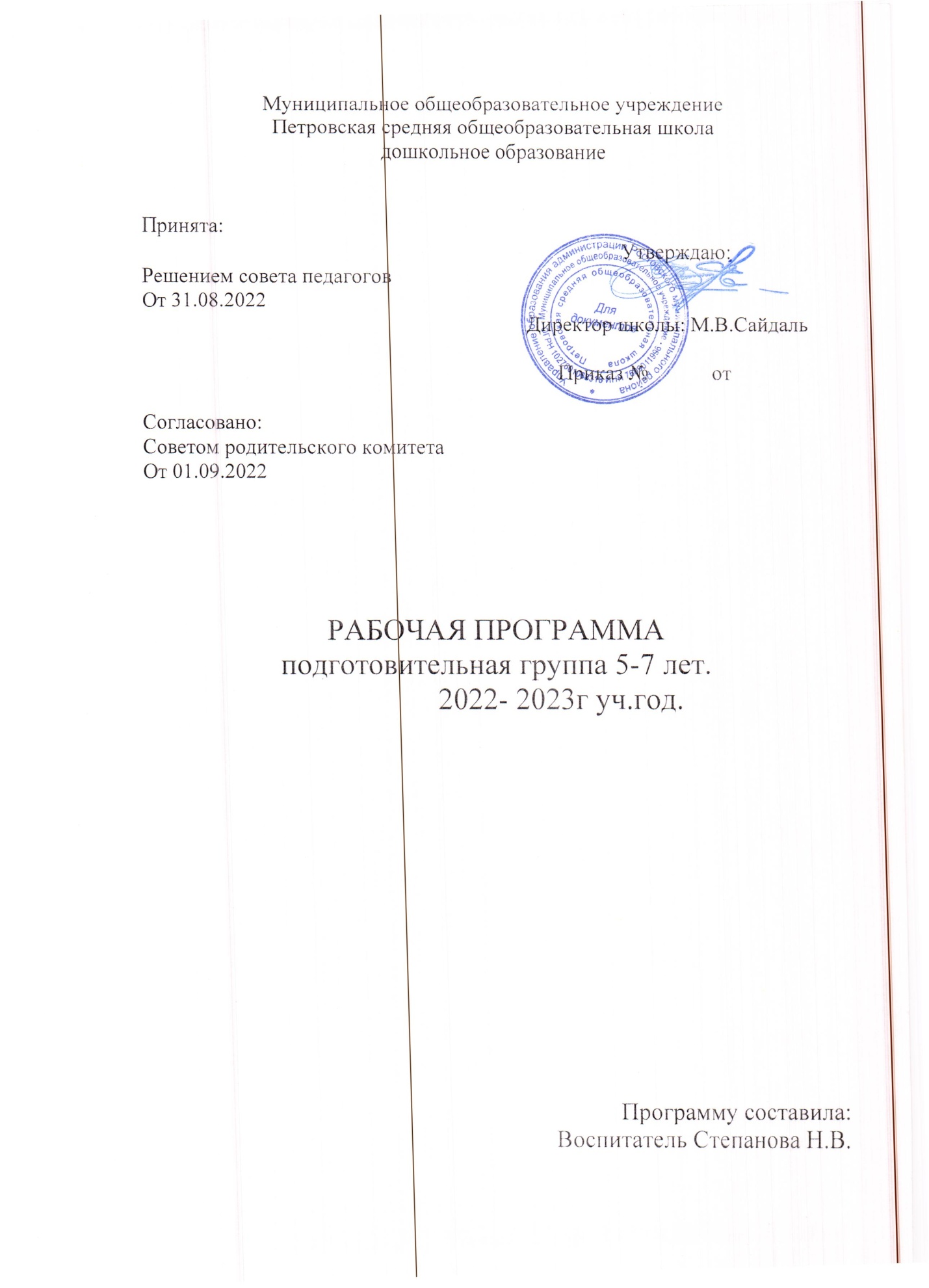 I. Целевой раздел.Пояснительная запискаНастоящая рабочая программа разновозрастной (3-5 лет)Программа спроектирована с учётом ФГОС дошкольного образования, особенностей образовательного учреждения, региона, образовательных потребностей и запросов воспитанников, кроме того, учтены концептуальные положения используемой в ДО Примерной общеобразовательной программы дошкольного образования «От рождения до школы» под редакцией Н. Е. Вераксы, Т. С. Комаровой, М. А. Васильевой в соответствии с ФГОС.Программа представляет собой модель процесса воспитания и обучения детей, охватывающую все основные моменты их жизнедеятельности с учетом приоритетности видов детской деятельности в определенном возрастном периоде, обеспечивает разностороннее гармоничное развитие детей с учётом их возрастных и индивидуальных особенностей.Рабочая программа ДО обеспечивает разностороннее развитие детей в возрасте от 3 до 5 лет с учетом их возрастных и индивидуальных особенностей по основным направлениям – физическому, социально-личностному, познавательно-речевому и художественно-эстетическому.Реализуемая программа строится на принципе личностно-развивающего и гуманистического характера взаимодействия взрослого с детьми.Рабочая программа разработана в соответствии с:Конвенция о правах ребенка.- Конституцией РФ;- Федеральным законом от 24.07.1998 г. №124 – ФЗ «Об основных гарантиях прав ребенка в Российской Федерации»- Федеральный закон от 29.12.2012. №273 – ФЗ Законом РФ «Об образовании в Российской Федерации».- Приказом министерства образования и науки Российской Федерации от 17 октября 2013 г.- Приказом министерства образования и науки Российской Федерации от 30.08.2013 №1014 «Об утверждении Порядка организации и осуществления образовательной деятельности по основным общеобразовательным программам – образовательным программам дошкольного образования.- Письмо Минобрнауки России от 17.11.2011 г. №03-248 «О разработке основной общеобразовательной программы дошкольного образования»- Постановления Главного санитарного врача Российской Федерации от 28.09.2020г. «Об утверждении СанПиН 2.4.3648-20 «Санитарно-эпидемиологического требования к организациям воспитания и обучения, отдыха и оздоровления детей и молодежи».1.1. Цели и задачи программы.Цели программы – воспитание гармонично развитой и социально ответственной личности на основе духовно-нравственных ценностей народов Российской Федерации, исторических и национально-культурных традиций; создание благоприятных условий для полноценного проживания ребенком дошкольного детства; формирование основ базовой культуры личности, всестороннее развитие психических и физических качеств в соответствии с возрастными и индивидуальными особенностями; подготовка к жизни в современном обществе, обучению в школе; обеспечение безопасности жизнедеятельности дошкольника в тесном сотрудничестве с семьями воспитанников.Достижение целей обеспечивает решение следующих задач:сохранение и укрепление физического и психического здоровья, обеспечение эмоционального благополучия каждого ребенка;формирование осознанного отношения к своему здоровью, основ безопасной жизнедеятельности;обеспечение физического, личностного и интеллектуального развития, формирование базисных основ личности;вариативность использования образовательного материала, позволяющая развивать индивидуальные способности каждого ребенка;создание развивающей предметно-пространственной среды и условий для обогащенной разнообразной деятельности детей;максимальное использование разнообразных видов детской деятельности, их интеграция в целях повышения эффективности воспитательно-образовательного процесса;создание в группах атмосферы гуманного и доброжелательного отношения ко всем воспитанникам, уважительное отношение к результатам детской деятельности;обеспечение единства подходов к воспитанию детей в условиях дошкольного образовательного учреждения и семьи.1.2. Возрастные особенности детей 3-4 лет.В возрасте 3-4 лет ребенок постепенно выходит за пределы семейного круга. Его общение становится вне ситуативным. Взрослый становится для ребенка не только членом семьи, но носителем определенной общественной функции. Желание ребенка выполнять такую же функцию приводит к противоречию с его реальными возможностями. Это противоречие разрешается через развитие игры, которая становится ведущим видом деятельности в дошкольном возрасте.Главной особенностью игры является ее условность: выполнение одних действий с одними предметами предполагает их отнесенность к другим действиям предметами. Основным содержанием игры младших дошкольников являются действия с игрушками и предметами-заместителями. Продолжительность игры небольшая. Младшие дошкольники ограничиваются игрой с одной-двумя ролями и простыми, неразвернутыми сюжетами. Игры с правилами в этом возрасте только начинают формироваться.Изобразительная деятельность ребенка зависит от его представлений о предмете. В этом возрасте они только начинают формироваться. Графические образы бедны. У одних детей в изображениях отсутствуют детали, у других рисунки могут быть более детализированы. Дети уже могут использовать цвет.Большое значение в развитии мелкой моторики имеет лепка. Младшие дошкольники способны под руководством взрослого вылепить простые предметы.Известно, что аппликация оказывает положительное влияние на развитие восприятия. В этом возрасте детям доступны простейшие виды аппликации.Конструктивная деятельность в младшем дошкольном возрасте ограничена возведением несложных построек по образцу и по замыслу. В младшем дошкольном возрасте развивается перцептивная деятельность. От использования пред эталонов — индивидуальных единиц восприятия дети переходят к сенсорным эталонам — культурно-выработанным средствам восприятия. К концу младшего дошкольного возраста дети могут воспринимать до 5 и более форм предметов и до 7 и более цветов, способны дифференцировать предметы по величине, ориентироваться в пространстве группы детского сада, а при определенной организации образовательного процесса - и в помещении всего дошкольного учреждения.Развиваются память и внимание. По просьбе взрослого дети могут запомнить 3-4 слова и 5-6 названий предметов. К концу младшего дошкольного возраста они способны запомнить значительные отрывки из любимых произведений.Продолжает развиваться наглядно-действенное мышление. При этом преобразования ситуаций в ряде случаев осуществляются на основе целенаправленных проб с учетом желаемого результата. Дошкольники способны установить некоторые скрытые связи и отношения между предметами.В младшем дошкольном возрасте начинает развиваться воображение, которое особенно наглядно проявляется в игре, когда одни объекты выступают в качестве заместителей других.Взаимоотношения детей обусловлены нормами и правилами. В результате целенаправленного воздействия они могут усвоить относительно большое количество норм, которые выступают основанием для оценки собственных действий и действий других детей.Взаимоотношения детей ярко проявляются в игровой деятельности. Они скорее играют рядом, чем активно вступают во взаимодействие. Однако уже в этом возрасте могут наблюдаться устойчивые избирательные взаимоотношения. Конфликты между детьми возникают преимущественно по поводу игрушек. Положение ребенка в группе сверстников во многом определяется мнением воспитателя.   В младшем дошкольном возрасте можно наблюдать соподчинение мотивов поведения в относительно простых ситуациях. Сознательное управление поведением только начинает складываться; во многом поведение ребенка еще ситуативно. Вместе с тем можно наблюдать и случаи ограничения собственных побуждений самим ребенком, сопровождаемые словесными указаниями. Начинает развиваться самооценка, при этом в  значительной мере ориентируются на оценку воспитателя. Продолжает развиваться их половая идентификация, что проявляется в характере выбираемых игрушек и сюжетов. Возрастные особенности детей 4 - 5 лет.В игровой деятельности детей среднего дошкольного возраста появляются ролевые взаимодействия. Они указывают на то, что дошкольники начинают отделять себя от принятой роли. В процессе игры роли могут меняться. Игровые действия начинают выполняться не ради них самих, а ради смысла игры. Происходит разделение игровых и реальных взаимодействий детей.Развивается изобразительная деятельность. Рисунок становится предметным и детализированным. Графическое изображение человека характеризуется наличием туловища, глаз, рта, носа, волос, иногда одежды и ее деталей. Совершенствуется техническая сторона изобразительной деятельности. Дети могут рисовать основные геометрические фигуры, вырезать ножницами, наклеивать изображения на бумагу и т. д.Усложняется конструирование. Постройки могут включать 5–6 деталей. Формируются навыки конструирования по собственному замыслу, а также планирование последовательности действий.Двигательная сфера ребенка характеризуется позитивными изменениями мелкой и крупной моторики. Развиваются ловкость, координация движений. Дети в этом возрасте лучше, чем младшие дошкольники, удерживают равновесие, перешагивают через небольшие преграды. Усложняются игры с мячом.К концу среднего дошкольного возраста восприятие детей становится более развитым. Они оказываются способными назвать форму, на которую похож тот или иной предмет. Могут вычленять в сложных объектах простые формы и из простых форм воссоздавать сложные объекты. Дети способны упорядочить группы предметов по сенсорному признаку — величине, цвету; выделить такие параметры, как высота, длина и ширина. Совершенствуется ориентация в пространстве.Возрастает объем памяти. Дети запоминают до 7–8 названий предметов. Начинает складываться произвольное запоминание: дети способны принять задачу на запоминание, помнят поручения взрослых, могут выучить небольшое стихотворение и т. д.Начинает развиваться образное мышление. Дети способны использовать простые схематизированные изображения для решения несложных задач. Дошкольники могут строить по схеме, решать лабиринтные задачи. Развивается предвосхищение. На основе пространственного расположения объектов дети могут сказать, что произойдет в результате их взаимодействия. Однако при этом им трудно встать на позицию другого наблюдателя и во внутреннем плане совершить мысленное преобразование образа.Для детей этого возраста особенно характерны известные феномены Ж. Пиаже: сохранение количества, объема и величины. Например, если им предъявить три черных кружка из бумаги и семь белых кружков из бумаги и спросить: «Каких кружков больше — черных или белых, большинство ответят, что белых больше. Но если спросить: «Каких больше – белых или бумажных?», ответ будет таким же – больше белых.Продолжает развиваться воображение. Формируются такие его особенности, как оригинальность и произвольность. Дети могут самостоятельно придумать небольшую сказку на заданную тему.Увеличивается устойчивость внимания. Ребенку оказывается доступной сосредоточенная деятельность в течение 15–20 минут. Он способен удерживать в памяти при выполнении каких-либо действий несложное условие.В среднем дошкольном возрасте улучшается произношение звуков и дикция. Речь становится предметом активности детей. Они удачно имитируют голоса животных, интонацию выделяют речь тех или иных персонажей. Интерес вызывают ритмическая структура речи, рифмы.Развивается грамматическая сторона речи. Дошкольники занимаются словотворчеством на основе грамматических правил. Речь детей при взаимодействии друг с другом носит ситуативный характер, а при общении с взрослыми становится вне ситуативной.Изменяется содержание общения ребенка и взрослого. Оно выходит за пределы конкретной ситуации, в которой оказывается ребенок. Ведущим становится познавательный мотив. Информация, которую ребенок получает в процессе общения, может быть сложной и трудной для понимания, но она вызывает у него интерес.У детей формируется потребность в уважении со стороны взрослого, для них оказывается чрезвычайно важной его похвала. Это приводит к их повышенной обидчивости на замечания. Повышенная обидчивость представляет собой возрастной феномен.Взаимоотношения со сверстниками характеризуются избирательностью, которая выражается в предпочтении одних детей другим. Появляются постоянные партнеры по играм. В группах начинают выделяться лидеры. Появляются конкурентность, соревновательность. Последняя важна для сравнения себя с другим, что ведет к развитию образа Я ребенка, его детализации.Основные достижения возраста связаны с развитием игровой деятельности; появлением ролевых и реальных взаимодействий; с развитием изобразительной деятельности; конструированием по замыслу, планированием; совершенствованием восприятия, развитием образного мышления и воображения, эгоцентричностью познавательной позиции; развитием памяти, внимания, речи, познавательной мотивации, совершенствования восприятия; формированием потребности в уважении со стороны взрослого, появлением обидчивости, конкурентности, соревновательности со сверстниками, дальнейшим развитием образа Я ребенка, его детализацией.1.3. Планируемые результаты освоения программы.Результаты освоения Программы формулируются в соответствии с Федеральными государственными образовательными стандартами через раскрытие динамики формирования целевых ориентиров воспитанников в каждый возрастной период по всем направлениям развития детей.Целевые ориентиры освоения программы:● ребёнок проявляет инициативность и самостоятельность в разных видах деятельности – игре, общении, конструировании и др. Способен выбирать себе род занятий, участников совместной деятельности, обнаруживает способность к воплощению разнообразных замыслов;● ребёнок уверен в своих силах, открыт внешнему миру, положительно относится к себе и к другим, обладает чувством собственного достоинства. Активно взаимодействует со сверстниками и взрослыми, участвует в совместных играх, способен договариваться, учитывать интересы и чувства других, сопереживать неудачам и радоваться успехам других, стараться разрешать конфликты;● ребёнок обладает развитым воображением, которое реализуется в разных видах деятельности. Способность ребёнка к фантазии, воображению, творчеству интенсивно развивается и проявляется в игре. Ребёнок владеет разными формами и видами игры. Умеет подчиняться разным правилам и социальным нормам, различать условную и реальную ситуации, в том числе игровую и учебную;● творческие способности ребёнка также проявляются в рисовании, придумывании сказок, танцах, пении и т. п. Ребёнок может фантазировать вслух, играть звуками и словами. Хорошо понимает устную речь и может выражать свои мысли и желания;● у ребёнка развита крупная и мелкая моторика. Он может контролировать свои движения и управлять ими, обладает развитой потребностью бегать, прыгать, мастерить поделки из различных материалов и т. п.;● ребёнок способен к волевым усилиям в разных видах деятельности, преодолевать сиюминутные побуждения, доводить до конца начатое дело.Ребёнок может следовать социальным нормам поведения и правилам в разных видах деятельности, во взаимоотношениях со взрослыми и сверстниками, правилам безопасного поведения и личной гигиены;● ребёнок проявляет любознательность, задаёт вопросы, касающиеся близких и далёких предметов и явлений, интересуется причинно-следственными связями (как? почему? зачем?), пытается самостоятельно придумывать объяснения явлениям природы и поступкам людей. Склонен наблюдать, экспериментировать. Обладает начальными знаниями о себе, о предметном, природном, социальном и культурном мире, в котором он живёт. Знаком с книжной культурой, с детской литературой, обладает элементарными представлениями из области живой природы, естествознания, математики, истории и т. п., у ребёнка складываются предпосылки грамотности. Ребёнок способен к принятию собственных решений, опираясь на свои знания и умения в различных сферах действительности.Планируемые промежуточные результаты освоения программы.К пятилетнему возрасту при успешном освоении Программы достигается следующий уровень развития ребенка по всем образовательным областям:Образовательная область «Социально-коммуникативное развитие».Объединяясь в игре со сверстниками, может принимать на себя различные роли.Воспроизводит ролевое поведение; соблюдает ролевое соподчинение (продавец-покупатель), ведет ролевые диалоги.Меняет роли в процессе игры.Подбирает предметы и атрибуты для сюжетно-ролевых игр.Проявляет инициативу и предлагает новые роли или действия, обогащает сюжет.Проявляет элементарные навыки самообслуживания.Самостоятельно одевается, раздевается, складывает и убирает одежду, с помощью взрослого приводит ее в порядок.Самостоятельно ест, пользуется ложкой, вилкой, ножом, салфеткой.Готовит к занятиям свое рабочее место, убирает материалы по окончании работы.Выполняет обязанности дежурного.Выполняет индивидуальные и коллективные поручения, ответственно относится к порученному заданию, стремится выполнять его хорошо.Соблюдает элементарные правила поведения в детском саду.Соблюдает элементарные правила поведения на улице и в транспорте, элементарные правила дорожного движения (понимает значение сигналов светофора; узнает и называет дорожные знаки «Пешеходный переход», «Остановка общественного транспорта»; различает проезжую часть, тротуар, подземный пешеходный переход, пешеходный переход «зебра» и пр.).Знает и соблюдает элементарные правила поведения в природе, способы безопасного взаимодействия с растениями и животными, бережного отношения к окружающей природе.Образовательная область «Познавательное развитие».Объединяет предметы в группы по разным признакам (цвет, размер, назначение и т.п.).Считает до 5 (количественный счет), отвечать на вопрос «Сколько всего?».Сравнивает количество предметов в группах на основе счета (в пределах 5), а также путем поштучного соотнесения предметов двух групп (составления пар); определяет, каких предметов больше, меньше, равное количество.Сравнивает два предмета по величине (больше — меньше, выше — ниже, длиннее — короче, одинаковые, равные) на основе приложения их друг к другу или наложения.Различает и называет геометрические фигуры (круг, квадрат, треугольник, шар, куб); знает их характерные отличия.Определяет положение предметов в пространстве по отношению к себе (вверху — внизу, впереди — сзади, слева – справа); двигается в нужном направлении то сигналу: вперед и назад, вверх и вниз (по лестнице).Определяет части суток.Использует строительные детали с учетом их конструктивных свойств.Преобразовывает постройки в соответствии с заданием.Создает постройки по заданной схеме, чертежу.Конструирует по собственному замыслу.При создании построек из строительного материала участвует в планировании действий, договаривается, распределяет материал, согласовывает действия и совместными усилиями достигает результата.Проявляет умение считаться с интересами товарищей.Называет большую часть предметов, которые окружают его в помещениях, на участке, на улице; знает их назначение.Знает название многих материалов, из которых изготовлены предметы (бумага, металл, дерево и пр.).Использует основные обобщающие слова (мебель, одежда, обувь и т.п.), классифицирует предметы (транспорт воздушный, водный, наземный и т.п.) и группирует и различает их по разным свойствам и признакам (все из дерева, сервиз чайный и сервиз столовый и т.д.).Имеет представление об общественном транспорте и о специальных видах транспорта («Скорая помощь», «Пожарная», «Полиция», машина МЧС), объясняет их назначение.Проявляет интерес к истории предметов.Имеет представления о некоторых погодных явлениях, определяет и называет состояние погоды.Называет времена года в правильной последовательности.Выделяет сезонные изменения в живой и неживой природе.Имеет элементарные представления о природном многообразии Земли.Имеет представление о простейшей классификации растительного мира (деревья, цветы, овощи, фрукты, ягоды); узнает и называет некоторые растения; различает и называет основные части растений.Знает некоторые съедобные и несъедобные грибы.Имеет первичные представления о классификации животного мира (звери, птицы, рыбы, земноводные, рептилии, насекомые), знает некоторых представителей каждого класса.Имеет некоторые представления о доисторических животных (динозаврах).Имеет представления о многообразии домашних животных, что едят, как за ними ухаживать, какую пользу они приносят человеку.Умеет группировать представителей растительного и животного мира по различным признакам (дикие – домашние животные, садовые – лесные растения и пр.)Имеет представления о наиболее распространенных профессиях из ближайшего окружения (воспитатель, врач, продавец, повар, шофер и т.д.), о том, что они делают, какие используют инструменты (орудия труда и результаты труда).Имеет представления о некоторых творческих (художник, композитор, писатель, поэт, артист) и об основных военных профессиях (солдат, летчик, моряк и др.).Образовательная область «Речевое развитие».При общении с взрослым выходит за пределы конкретной ситуации, хотя речь при взаимодействии со сверстниками носит преимущественно ситуативный характер.Активно сопровождает речью игровые и бытовые действия.Понимает и употребляет слова-антонимы; умеет образовывать новые слова по аналогии со знакомыми словами (сахарница — сухарница).Понимает и употребляет в своей речи слова, обозначающие эмоциональное состояние (сердитый, печальный), этические качества (хитрый, добрый), эстетические характеристики (нарядный, красивый).Умеет выделять первый звук в слове.Рассказывает о содержании сюжетной картины, описывает предмет, составляет рассказ по картинке.Проявляет интерес к чтению книг, рассматриванию иллюстрированных изданий детских книг, проявляет эмоциональный отклик на переживания персонажей сказок и историй.Называет любимую сказку, рассказ.Может прочитать наизусть понравившееся стихотворение, считалку.Инсценирует с помощью взрослого небольшие сказки (отрывки из сказок), пересказывает наиболее выразительный и динамичный отрывок из сказки.Самостоятельно придумывает небольшую сказку на заданную тему.Образовательная область «Художественно - творческое развитие».Проявляет эмоциональную отзывчивость на произведения изобразительного искусства, красоту окружающих предметов (игрушки), объектов природы (растения, животные), испытывает чувство радости; пытается в рисовании, лепке, аппликации изображать простые предметы и явления, передавать их образную выразительность.Проявляет интерес к творческим профессиям (художник, писатель, композитор и пр.).Различает основные жанры и виды искусств.Имеет первичные представления об архитектуре как об одном из видов искусства.Проявляет устойчивый интерес к различным видам детской художественно-эстетической деятельности: конструированию, изобразительной и музыкальной деятельности.Проявляет интерес к посещению выставок, спектаклей и т.п.Изображает предметы путем создания отчетливых форм, подбора цвета, аккуратного закрашивания, использования разных материалов.Передает несложный сюжет, объединяя в рисунке несколько предметов.Выделяет выразительные средства дымковской и филимоновской игрушки. Украшает силуэты игрушек элементами дымковской и филимоновской росписи.Создает образы разных предметов и игрушек, объединяет их в коллективную композицию; использует все многообразие усвоенных приемов лепки.Правильно держит ножницы и умеет резать ими по прямой, по диагонали (квадрат и прямоугольник); вырезать круг из квадрата, овал — из прямоугольника, плавно срезать и закруглять углы.Сгибает прямоугольный лист бумаги пополам.Аккуратно наклеивает изображения предметов, состоящие из нескольких частей; составляет узоры из растительных форм и геометрических фигур.Узнает хорошо знакомые песни по мелодии.Различает звуки по высоте (в пределах сексты — септимы).Может петь протяжно, четко произносить слова; начинать и заканчивать пение вместе с другими детьми.Выполняет движения, отвечающие характеру музыки, самостоятельно меняя их в соответствии с двухчастной формой музыкального произведения.Умеет выполнять танцевальные движения: пружинка, подскоки, движение парами по кругу, кружение по одному и в парах.Может выполнять движения с предметами (с куклами, игрушками, ленточками).Умеет играть на металлофоне простейшие мелодии на одном звуке.Адекватно воспринимает в театре (кукольном, драматическом) художественный образ.В самостоятельных театрализованных играх обустраивает место для игры (режиссерской, драматизации), принимает на себя роль, используя художественные выразительные средства (интонация, мимика), атрибуты, реквизит.В театрализованных играх интонационно выделяет речь тех или иных персонажей.Эмоционально откликается на переживания персонажей кукольных спектаклей.Имеет элементарные представления о театральных профессиях.Образовательная область «Физическое развитие».Соблюдает элементарные правила гигиены (по мере необходимости моет руки с мылом, пользуется расческой, носовым платком, прикрывает рот при кашле).Соблюдает элементарные правила поведения во время еды, умывания.Соблюдает элементарные правила приема пищи (правильно пользуется левыми приборами, салфеткой, поласкает рот после еды).Имеет представления о понятиях «здоровье» и «болезнь».Имеет элементарные представления о некоторых составляющих здорового образа жизни: правильном питании, пользе закаливания, необходимости соблюдения правил гигиены.Имеет представления о пользе утренней зарядки, физических упражнений.Принимает правильное исходное положение при метании; может метать предметы разными способами правой и левой рукой; отбивает мяч о землю (пол) не менее 5 раз подряд.Может ловить мяч кистями рук с расстояния до 1,5 м.Умеет строиться в колонну по одному, парами, в круг, шеренгу.Может скользить самостоятельно по ледяным дорожкам (длина 5 м).Умеет ходить на лыжах скользящим шагом на расстояние 500 м, выполнять поворот переступанием, подниматься на горку.Ориентируется в пространстве, находит левую и правую стороны.Выполняет упражнения, демонстрируя выразительность, грациозность, пластичность движений.Проявляет выраженный интерес к участию в подвижных играх и физических упражнениях.Пользуется физкультурным оборудованием вне занятий (в свободное время).II. Содержательный раздел.Содержание воспитательно-образовательного процесса в ДО выстроено в соответствии с программой дошкольного образования «От рождения до школы» под ред. Н. Е. Вераксы, Т. С. Комаровой, М. А. Васильевой, 2014 г.Особенности образовательного процесса.При организации образовательного процесса учитывается принцип интеграции образовательных областей (социально-коммуникативное развитие, познавательное развитие, речевое развитие, художественно-эстетическое развитие, физическое развитие) в соответствии с возрастными возможностями и особенностями воспитанников.В основу организации образовательного процесса определен комплексно-тематический принцип с ведущей игровой деятельностью, а решение программных задач, осуществляется в разных формах совместной деятельности взрослых и детей, а также в самостоятельной деятельности детей.2.1. Образовательная область «Социально – коммуникативное развитие»Содержание образовательной работы по социально–коммуникативное развитию предполагает:формирование первичных ценностных представлений (образ Я, нравственное воспитание, патриотическое воспитание),развитие коммуникативных способностей (развитие общения, готовности к сотрудничеству; формирование детско-взрослого сообщества),развитие регуляторных способностей (освоение общепринятых правил и норм; развитие целенаправленности, саморегуляции),формирование социальных представлений, умений и навыков (развитие игровой деятельности, навыков самообслуживания, приобщение к труду, формирование основ безопасности).«Социально-коммуникативное развитие»2.2 Образовательная область «Познавательное развитие»Содержание образовательной работы по познавательному развитию предполагает:развитие познавательно-исследовательской деятельности (сенсорное развитие; развитие познавательных действий; дидактические игры)формирование элементарных математических представлений (количество, счет; величина; форма; ориентировка в пространстве; ориентировка во времени)конструктивно-модельная деятельностьознакомление с окружающим миром (предметное окружение, природное окружение, ознакомление с социальным миром)2.3 Образовательная область «Речевое развитие»Содержание образовательной работы по речевому развитию предполагает:развитие речи (развивающая речевая среда, формирование словаря, звуковая культура речи, грамматический строй речи, связная речь),приобщение к художественной литературе.Развитие речиПриобщение к художественной литературевоспитание интереса и любви к чтению;развитие литературной речи;воспитание желания и умения слушать художественные произведения, следить за развитием действия2.4 Образовательная область «Художественно-эстетическое развитие»Содержание образовательной работы по художественно-эстетическому развитию включает в себя:приобщение к искусству,изобразительная деятельность (рисование, лепка, аппликация, прикладное искусство, народное декоративно-прикладное искусство)музыкальная деятельность (слушание, пение, песенное творчество, музыкально-ритмические движения, развитие танцевально-игрового творчества, игра на детских музыкальных инструментах)театрализованные игры2.5. Образовательная область «Физическое развитие».Содержание образовательной работы по художественно-эстетическому развитию включает в себя:формирование начальных представлений о здоровом образе жизни (становление ценностей ЗОЖ, воспитание культурно-гигиенических навыков)физическую культуру (физкультурные занятия и упражнения, спортивные и подвижные игры)2.6. Взаимодействие ДО с семьейВедущие цели взаимодействия ДО с семьей – создание в ДО необходимых условий для развития ответственных и взаимозависимых отношений с семьями воспитанников, обеспечивающих целостное развитие личности дошкольника, повышение компетентности родителей в области воспитания.Формы работы с родителями:-  родительские собрания;- педагогические беседы, консультации   для родителей (индивидуальные и групповые);- дни открытых дверей;- оформление информационных стендов;- организация выставок детского творчества, фотовыставки в группе;- составление банка данных о семьях воспитанников;- создание и поддержка традиций проведения совместно с родителями праздников, мероприятий и досугов;- оформление памяток.План работы с родителями.Цель: установление сотрудничества ДО и семьи в вопросах обучения, воспитания и развития детей дошкольного возраста.Задачи:— повышать психолого-педагогическую культуру родителей;— способствовать установлению доверительных отношений между родителями и детским садом.— приобщать родителей к активной, совместной работе с педагогами ДО в новом учебном году.III. Организационный раздел.3.1. Планирование образовательной деятельности.Для детей пятого года жизни образовательная деятельность составляет не более 10 занятий в неделю продолжительностью не более 20 минут. Для профилактики утомления детей занятия сочетаются с физкультурными, музыкальными занятиями.Для детей младшей подгруппы продолжительность ООД -15 мин.Перерывы между периодами непосредственно образовательной деятельности – не менее 10 минут. В середине времени, отведенного на образовательную деятельность, проводится физминутка, которая позволяет отдохнуть, снять мышечное и умственное напряжение. Занятия с детьми, в зависимости от программного содержания, проводятся фронтально, подгруппами, индивидуально.3.2. Организация режима пребывания детей в образовательном учреждении.Режим дня составлен с расчетом на 12-часовое пребывание ребенка в детском саду. Образовательный процесс реализуется в режиме пятидневной недели. Длительность пребывания детей в  группе: с 7.30 до 18.00.В детском саду разработан гибкий режим дня, учитывающий возрастные психофизические возможности детей, их интересы, потребности и индивидуальные особенности ребенка (длительность сна, вкусовые предпочтения, характер и т.д.), обеспечивающий взаимосвязь планируемых занятий с повседневной жизнью детей в ДО. Кроме того, учитываются климатические условия (в течение года режим дня меняется дважды). В отличие от зимнего в летний оздоровительный период увеличивается время пребывания детей на прогулке. Прогулка организуется 2 раза в день: в первую половину дня – до обеда и во вторую половину – после дневного сна или перед уходом детей домой. При температуре воздуха ниже -13°С и скорости ветра более 7 м/с продолжительность прогулки сокращается. Прогулка не проводится при температуре ниже -15°С и скорости ветра более 15 м/с. Во время прогулки с детьми проводятся игры и физические упражнения. Подвижные игры проводят в конце прогулки перед возращением детей в помещение ДОО. Дневному сну отводится 3 - 3 часа 20 минут. Самостоятельная деятельность детей (игры, личная гигиена и др.) занимает в режиме дня не менее 4 часов. Общественно-полезный труд детей средней группы проводится в форме самообслуживания (дежурства по столовой, сервировка столов, помощь в подготовке к занятиям, уход за комнатными растениями и т.п.). Его продолжительность  не превышает 20 минут в день.Оценка эффективности образовательной деятельности осуществляется с помощью мониторинга достижения детьми планируемых результатов освоения Программы. В процессе мониторинга исследуются физические, интеллектуальные и личностные качества ребенка путем наблюдений за ребенком, бесед, дидактических игр и др.3.3. Формы организации детских видов деятельности в ДО.Каждый день воспитанников начинается с утреннего круга, когда дети собираются все вместе для того, чтобы порадоваться предстоящему дню, поделиться впечатлениями, узнать новости, обсудить совместные планы, проблемы, договориться о правилах и т.д. Утренний круг проводится в форме развивающего диалога.На утреннем круге зарождается и обсуждается новое образовательное событие.Заканчивается день вечерним кругом, который проходит в форме рефлексии. Во время него дети с воспитателем обсуждают наиболее важные моменты прошедшего дня.3.4. Условия реализации Программы.Предметно-пространственная среда является важным фактором воспитания и развития ребенка.Пространство в группе безопасное, здоровье сберегающее, эстетически привлекательное и развивающееся. Мебель соответствует росту и возрасту детей, игрушки — обеспечивают максимальный для данного возраста развивающий эффект.Развивающая предметно-пространственная среда насыщенная, пригодная для совместной деятельности взрослого и ребенка, самостоятельной деятельности детей, отвечающая потребностям детского возраста. В основе замысла детской игры лежит предмет, поэтому необходимо каждый раз обновлять игровую среду (постройки, игрушки, материалы и др.), чтобы пробудить у малышей любопытство, познавательный интерес, желание ставить и решать игровую задачу.В групповых комнатах созданы условия для самостоятельной двигательной активности детей: предусмотрена площадь, свободная от мебели и игрушек.Все предметы доступны детям. Подобная организация пространства позволяет дошкольникам выбирать интересные для себя занятия, чередовать их в течение дня.Оснащение уголков меняется в соответствии с тематическим планированием образовательного процесса. В качестве центров развития выступают:центр строительствацентр для сюжетно-ролевых игруголок для театрализованных (драматических) игрцентр музыкицентр изобразительного искусствацентр мелкой моторикицентр конструирования из деталей (среднего и мелкого размера)уголок настольных игрцентр математикикнижный уголокуголок уединенияцентр песка и водыспортивный уголокРазвивающая предметно-пространственная среда выступает как динамичное пространство, подвижное и легко изменяемое. Вместе с тем, определенная устойчивость и постоянство среды — это необходимое условие ее стабильности, привычности, особенно если это касается мест общего пользования (библиотечка, шкафчик с игрушками, ящик с полифункциональным материалом и т. п.). Материально – техническое обеспечение основной общеобразовательной программы основывается на методических разработках к программе на основе примерной общеобразовательной программы дошкольного образования ОТ РОЖДЕНИЯ ДО ШКОЛЫ. / Под ред. Н. Е. Вераксы, Т. С. Комаровой, М. А. Васильевой. — М.: МОЗАИКА-СИНТЕЗ, 2014 «Техническое обеспечение, средства обучения и воспитания, игровой, дидактический материал - на достаточном уровне.3.5. Мониторинг усвоения программы воспитанниками.Оценка становления основных (ключевых) характеристик развития личности ребенка осуществляется педагогом в рамках педагогической диагностики (оценки индивидуального развития детей дошкольного возраста, связанной с оценкой эффективности педагогических действий и лежащей в основе их дальнейшего планирования).Целью мониторинга освоения образовательной программы является изучение качественных показателей достижений детей, складывающихся в целесообразно организованных образовательных условиях.Задачи:1. Изучить продвижение ребенка в освоении универсальных видов деятельности.2. Составить объективное и информативное представление об индивидуальной траектории развития каждого воспитанника.3. Собрать фактические данные для обеспечения мониторинговой процедуры, которые отражают освоение ребенком образовательных областей и выражаются в параметрах его развития.Педагогическая диагностика (мониторинг) направлена на выявление освоения ребенком видов деятельности с точки зрения таких показателей, как знания и представления, умения и навыки.Таким образом, в диагностических картах по предлагаемым показателям оцениваются достижения ребенка в качественном выражении, что реализует принципы мониторинга, определенные авторами программы «От рождения до школы»Педагогическое обследование проводится два раза в год: сентябрь, май. Длительность проведения – две недели. Для вновь поступающих воспитанников сроки могут сдвигаться.Вместе с тем, сроки проведения обследования имеют свои особенности в следующих случаях: по уровню освоения Программы по всем образовательным областям – дополнительно в январе проводится промежуточное обследование для воспитанников, недостаточно усвоивших содержание Программы. Полученные результаты помогают спланировать образовательную работу с детьми. Для фиксации результатов мониторинга составлена таблица мониторинга по всем образовательным областям на начало и конец года.Мониторинг освоения детьми Программы осуществляется на основе 4-бальной системы оценивания:1 балл – большинство компонентов недостаточно развиты;2 балла - отдельные компоненты не развиты;3 балла - соответствуют возрасту;4 балла - высокий.IV. Список методической литературы1.Основная образовательная программа муниципального бюджетного дошкольного образовательного учреждения «Детский сад общеразвивающего вида № 110»2.Примерная основная общеобразовательная программа дошкольного образования «От рождения до школы» под редакцией Н.Е.Вераксы, Т.С.Комарова, Васильева. –М., «Мозаика-Синтез» 2014 г.3. Гербова В.В. Развитие речи в детском саду. Средняя группа - М.: МОЗАИКА-СИНТЕЗ, 2016.4. Помораева И.А., Позина В.А.Формирование элементарных математических представлений. Средняя группа - М.: МОЗАИКА-СИНТЕЗ, 2016.5. Комарова Т.С. Изобразительная деятельность в детском саду. Средняя группа- М.: МОЗАИКА-СИНТЕЗ, 2016.6. Соломенникова О.А. Ознакомление с природой в детском саду: Средняя группа. – М.: МОЗАИКА-СИНТЕЗ, 2016.8. Куцакова Л.В. Конструированию из строительного материала. Средняя группа. М.: Мозаика-Синтез, 2016.9. Куцакова Л.В. Художественное творчество и конструирование. Сценарии занятий с детьми 4-5 лет- МОЗАИКА-СИНТЕЗ; Москва; 2017.10. Лыкова И.А. Изобразительная деятельность в детском саду. Средняя группа-М.: Цветной мир, 2016.11. Пензулаева Л.И. Физическая культура в детском саду. Средняя группа . – М.: МОЗАИКА-СИНТЕЗ, 2015.12. Образовательная деятельность на прогулках. Картотека прогулок на каждый день по программе «От рождения до школы» под редакцией Н.Е.Вераксы, Т.С.Комаровой, М.А.Васильевой. Интернет-ресурсы13. Комплексные занятия по программе «От рождения до школы» под редакцией Н.Е.Вераксы, Т.С.Комаровой, М.А.Васильевой. Средняя группа.-Волгоград: Учитель,2014СодержаниеСовместная деятельностьРежимные моментыСамостоятельная деятельность1.Социализация, развитие общения, нравственное воспитаниеИнтегрированная деятельностьУпражненияИгры (дидактические,подвижные) РассматриваниеНаблюдениеЧтениеБеседа ДосугИгровые упражнения ОбъяснениеРассматриваниеНапоминаниеИгры(дидактические, развивающие,подвижные)2. Ребенок в семье и сообществе,Игровые занятия с использованиемИгровые упражненияИгры(дидактические,патриотическоевоспитаниеполифункционального игрового оборудования Игровые упражнения Игры (дидактические,подвижные)ЧтениеБеседа ДосугНапоминаниеОбъяснениеНаблюдение Развивающие игрыразвивающие,подвижные)3.Самообслуживание, самостоятельность, трудовое воспитаниеСюжетно-ролевая играИгровые обучающиеситуации НаблюдениеЦелевые прогулкиРазвивающие игры Ситуативный разговор ЧтениеБеседыТруд в уголке природыСюжетно-ролевая играИгровые обучающие ситуации РассматриваниеНаблюдениеБеседа Трудовые поручение ДежурствоСюжетно-ролеваяигра Наблюдение4. Формирование основ безопасностиНаблюдениеДидактические игрыРассматриваниеБеседаИгровые обучающие ситуации,Проблемные ситуацииПоказ презентацийНаблюдение на прогулке РассматриваниеБеседа Игровые упражнения ОбъяснениеНапоминаниеИгры(дидактические, развивающие, подвижные)Сюжетно-ролевая играМесяцФЭМПОзнакомление с окружающимКонструированиеСентябрь1. Мониторинг2. Занятие 13. Занятие 24. Занятие 31. Детский сад наш так хорош – лучше сада не найдешь2. Что нам осень принесла?3. У медведя во бору грибы, ягоды беру…4. Игрушки1. «Загородки и заборы»2. «Загородки и заборы» (повторение)3. «Полосочки» (плоскостное моделирование)4. «Песочные дворики»Октябрь1. Занятие 42. Занятие 53. Занятие 64. Занятие 71. Моя семья2. Прохождение экологической тропы3. Золотая осень4. Мебель1. «Домики, сарайчики»2. «Зоопарк»3. «Превращение квадрата»4. «Загородки, пруды, стоянки для машин»Ноябрь1. Занятие 82. Занятие 93. Занятие 104. Занятие 115.Занятие 121. Мой город (поселок)2. Скоро зима3.Поздняя осень4.Посуда1. «Терема»2. «Теремки» (повторение)3. «Домики с забором и воротами»4. «Домики с забором и воротами»(повторение)5. «Лесной детский сад»Декабрь1. Занятие 132. Занятие 143. Занятие 151.Наземный транспорт2.Водный и воздушный транспорт3.Почему растаяла Снегурочка4.Праздник «Новый год»1. «Мебель для кукол»2. «Новогодние игрушки»3. «Новогодние игрушки» (повторение)4. «Комнаты трех медведей»Январь1. Занятие 162. Занятие 173. Занятие 181. Зима2. Стайка снегирей на ветках рябины3. Одежда, обувь, головные уборы1. «Грузовые автомобили»2. «Пассажирский транспорт»3. «Строим дом»Февраль1. Занятие 192. Занятие 203. Занятие 214.Занятие 221. Рассматривание кролика2. Посадка лука3. Наша армия4. Домашние питомцы1. «Мосты»2. «Корабли»3. «Зверушки из бумаги»4.«Пароход»Март1. Занятие 232. Занятие 243. Занятие 254. Занятие 261. Забота о маме2.Весна3. Мир комнатных растений4. В гости к хозяйке луга1. «Цветы для мамы» (оригами)2. «Самолеты»3. «Человечки прилетели в сказочную страну на самолетах»4. «Машины» (Закрепление)Апрель1. Занятие 272. Занятие 283. Занятие 294. Занятие 301.Ящерица2. Черепаха3. Поможем Незнайке вылепить посуду4. Экологическая тропа весной5. Моя страна1«Ракеты»2.Конструирование по замыслу3. «Поросята»4. «Пешеходные мосты»Май1. Занятие 312. Диагностика3. Закрепление4. Закрепление1. День Победы2.Диагностические задания1. Повторение2. Повторение3. «Бабочка»4. «Самолеты» (Закрепление)МесяцТемаСентябрь1. Беседа с детьми на тему «Надо ли учиться говорить?»2. Звуковая культура речи: звуки С, СЬ.3. Обучение рассказыванию: «Наша неваляшка».4. Чтение стихотворения И. Бунина «Листопад».5. Чтение сказки К. Чуковского «Телефон».Октябрь1. Звуковая культура речи: звуки З, ЗЬ.2. Заучивание русской народной песенки «Тень-тень-потетень».3. Чтение стихотворений об осени. Составление рассказов-описаний игрушек.4. Чтение сказки «Три поросенка».Ноябрь1. Звуковая культура речи: звук Ц.2. Рассказывание по картине «Собака со щенками». Чтение стихотворений об осени.3. Составление рассказа об игрушке.Декабрь1. Чтение русской народной сказки «Лисичка-сестричка и волк».2. Чтение и заучивание стихотворений о зиме.3. Обучение рассказыванию по картине «Вот это снеговик!».4. Звуковая культура речи: звук Ш.Январь1. Чтение русской народной сказки «Зимовье».2. Звуковая культура речи: звук Ж.3. Обучение рассказыванию по картине.Февраль1. Чтение любимых стихотворений. Заучивание стихотворения А. Барто «Я знаю, что надо придумать».2. Мини-викторина по сказкам К. Чуковского. Чтение сказки «Федорино горе».3. Звуковая культура речи: звук Ч.4. Составление рассказов по картине «На полянке»Март1. Готовимся встречать весну и Международный женский день.2. Составление рассказов по картине «На поляне».3. Звуковая культура речи: звуки Щ-Ч.4. Чтение сказки «Петушок и бобовое зернышко».5. Урок вежливости.Апрель1. Составление рассказов по картине «Одуванчики».2. Чтение сказок Д. Мамина-Сибиряка.3. Звуковая культура речи: звуки Л, ЛЬ.4. Обучение рассказыванию.5. Заучивание стихотворений.Май1. День Победы.2. Звуковая культура речи: звуки Р, РЬ.3. Прощаемся с подготовишками.4. Литературный калейдоскоп.МесяцСовместная деятельностьСентябрьЧтениеВ. Осеева «Сторож»А.Милн «Винни-Пух и все-все-все»К. Ушинский «Бодливая корова»Р.н.ск. «Лисичка-сестричка и волк»Н. Сладков «Осень на пороге»А. Майков «Мой сад», «Осенние листья по ветру кружат…»Т. Александрова «Светик – трёхцветик»р.н.ск. «Смоляной бычок»М. Горький «Про Иванушку – дурачка»И.Соколов-Микитов «Листопадничек»В. Бианки « Подкидыш», «Прячутся»А.Барто «Вовка - добрая душа»Ю. Тувим «Овощи»Э.Шим «Храбрый опёнок»Н. Носов «Огурцы»«Война грибов с ягодами» в обработке В. ДаляМ. Ивенсен «Падают, падают листья»Н. Егорова «Редиска, морковка, тыква…»Н.Сладков «Мухомор»С. Георгиев «Бабушкин садик»Русская народная сказка «Кораблик»Н. Некрасов «Перед дождём»Г. Скребицкий «Четыре художника. Осень»С.Есенин «Нивы сжаты...»Н. Носов «Заплатка»А. К. Толстой «Осень, обсыпается весь наш бедный сад…»Г. Юдин «Как варить компот»братья Гримм «Бременские музыканты»Н.Сладков «Неслух»Заучивание наизусть.«Дед хотел уху сварить…» русская народная песенка.ОктябрьЧтениеПотешка «Наш козёл…»А. Барто «Зарядка», «Уехали»Л. Квитко «Бабушкины руки»А. Введенский «О девочке Маше, собачке Петушке и о кошке Ниточке» (главы из книги)К. Чуковский «Я один у мамы сын», «Тараканище»,«Мойдодыр»С. Пшеничных «С мамой по городу»Р.н.ск. «Василиса Прекрасная»Сказка «Жихарка» в обработке И. КарнауховойС. Прокофьев «Сказка про маму»К. Ушинский «Петушок с семьёй»В. Бианки «Аришка – трусишка»Потешки «Барашеньки», «Сидит, сидит зайка»Н. Калинина «Помощники»Р.н.ск. «Сестрица Алёнушка и братец Иванушка»Е. Пермяк «Как Маша стала большой»Дж. Родари «Чем пахнут ремесла»Норвежская песенка «Чик-чирик»В. Маяковский «Кем быть?»В. Степанов «Продавец»Э. Успенский «Разгром»Д. Биссет «Про мальчика, который рычал на тигров»А. Введенский «Кто»С. Маршак «Вот какой рассеянный»Д. Мамин-Сибиряк «Сказка про Комара Комаровича – Длинный нос и про Мохнатого Мишу – Короткий хвост»А. Пушкин «Уж небо осенью дышало» (отрывок)О. Высоцкая «Детский сад»Р.н.ск. «Лиса и козёл»Заучивание наизусть:Б.Заходер «С папой мы давно решили»Потешка «Тень-тень-потетень»НоябрьЧтение:Ю. Мориц «Дом гнома, гном - дома!»М. Горький «Воробьишко»Потешка «Зайчишка - трусишка»М. Зощенко «Умная птичка»Л. Квитко «Жалоба деревьев»И.Гурин «Весёлая лужа»Д. Хармс «Удивительная кошка», «Очень страшная история»С. Михалков «Дядя Стёпа»В. Бианки «Первая охота»В. Витка «Считалочка», пер. с. белорус. И. Токмаковой.Мордовская сказка «Как собака друга искала»М. Зощенко «Глупая история»С. Маршака «Почта»Л. Берг «Рассказ о маленьком автомобильчике»А. Плещеев «Осень наступила», «Скучная картина»Е. Авдиенко «Осень»А. Толстой «Осень».А. Пушкин «Ветер, ветер! Ты могуч…»Р.н.ск. «Лиса и журавль»И. Соколов-Микитов «Зима в лесу»Песенка «Дон – дон- дон»Е. Пермяк «Как Маша стала большой»В. Осеева «Синие листья»А. Ким «Первый снег»Заучивание наизусть:«Ножки, ножки, где вы были?» русская народная песенкаА. С. Пушкин «Ветер, ветер! Ты могуч…»ДекабрьЧтение:Г. Цыферов «В медвежий час»В. Фетисов «Зима пришла»Д. Пейшнер «Зима в лесном городе»Ф. Грубин «Слёзы»Н. Артюхова «Белый лед»Г. Скребицкий «Как заяц зимой живёт», «Кто как зимует»Р. нар. ск. «Петушок и бобовое зёрнышко»В. Вересаев «Братишка»С. Михалков «А что у вас»Н. Плавильщиков «Не видевши, не поверишь»«Зимовье» обр. И. Соколова-МикитоваР.н.ск. «Мороз и заяц»З. Александрова «Ёлочка»Немецкая песенка «Снегирёк»А. Фет «Мама! Глянь – ка из окошка»А. Барто «Встали девочки в кружок»Русская народная сказка «Лиса, волк и медведь»Н. Сутеев «Ёлка»С. Борднер «Встреча нового года»С. Дрожжин «Улицей гуляет…»Н. Воронкова «Как ёлку наряжали»Е. Ильина «Наша ёлка»Н. Некрасов «Не ветер бушует над бором» (из поэмы «Мороз, Красный нос»)Русская народная сказка «Жихарка»Ш. Перро «Красная Шапочка»К. И. Чуковского «Доктор Айболит»Заучивание наизусть:И. Суриков «Зима»ЯнварьЧтение:С. Есенина «Поет зима-аукает»А. С. Пушкин «Мороз и солнце..»В. Берестов «Снегопад»Л. Громова «Детский доктор», «Мама и Маша»Литовская сказка «Почему кот моется после еды»Р.н.ск. «Маша и медведь», «Три медведя», «Волк и семеро козлят», «Зимовье зверей», «Колосок»В. Сухомлинский «О чем плачет синичка»И. Тургенев «Воробей»М. Горький «Воробьишко»В. Сутеева «Кто сказал “Мяу?”»К. Ильин «Боксер», «Знаменитые кольца»А. Кутафин «Вовкина победа»В. Бианки «Синичкин календарь» «Январь»Заучивание наизусть:Потешка «Зайка Егорка»ФевральЧтение:Потешка «Идёт лисичка по мосту»Р.н.ск. «Заяц и еж»В. Бороздин «Звездолетчики»В. Орлов «Почему медведь зимой спит»Г. Ходырев «Дозор»Е. А. Николаева «Чудо - богатыри земли Русской»Былина «Илья Муромец и Соловей разбойник»Н.А. Гурьева «Моя родина – Россия»О. В. Колпаков «Славяне»В. Руденко «Мужской праздник»М. Зощенко «Показательный ребёнок»В. Карасева «Оля пришла в садик»Н. Некрасов «Мороз-воевода»С. Маршак «Про всё на свете»Л. Квитко «Бабушкины руки»С. Маршак «Вот какой рассеянный»Т. Бокова «Липучка-почемучка»В. Бианки «Синичкин календарь» «Февраль»Заучивание наизусть:И. Гамазкова «Бей барабан»А. Барто «Я знаю, что надо придумать»МартЧтение:В. Бианки «Первая охота»С. Маршак «Багаж»Д. Самойлов «У слоненка день рождения»С. Вангели «Подснежники»В. Бианки «Синичкин календарь» «Март»С. Маршак «Мяч»Е. Баратынский «Весна, весна»Р. Сеф «Сказка о кругленьких и длинненьких человечках»С. Черный «Когда никого нет дома»Р.н.ск. «Сестрица Алёнушка и братец Иванушка», обр. Л. Н. ТолстогоЮ. Мориц «Песенка про сказку»Р.н.ск. «Кораблик»Л. Н. Толстой «Пришла весна»Я. Пимушов  «Не задавите машину»О. Плотонова «Моя улица»Л. Берг « Рассказ о маленьком автомобильчике»Г. Титов «Скверная история»Заучивание наизусть:«Купите лук...», шотл. нар. песенка, пер. И.ТокмаковойАпрельЧтение:В. Орлов «С базара»С. Я. Маршак «Светофор»Л. Толстой «Отец приказал сыновьям…», «Весна», «Мальчик стерег овец…», «Хотела галка пить…»А. И. Куприн «Степь весною», «Песня скворца»В. Паспалеева «Лесная фиалка»В. Бианки «Синичкин календарь. Апрель»Э. Хогарт «Мафин и его весёлые друзья» (главы из книги) пер. с англ. О. Образцовой и Н.ШанькоВ. Бианки «Лесной хор», «Чей нос лучше?»С. Т. Аксаков «Лебедь»М. Пляцковский «Сказка о перевёрнутой черепахе»Потешка «Кот на печку пошёл»С. Михалков «Три поросенка»В. Сутеев «Под грибом»Заучивание наизусть.И. Токмакова «Десять птичек – стайка»Т. Белозёров «День Победы!»МайЧтение:В. Бианки «Синичкин календарь. Май»Я. Тайц «Праздник»Л. Кассиль «Памятник советскому солдату»Е. Благинина «Шинель»С. Михалков «Служу советскому союзу»О. Высотская «Слава Армии Советской»Потешка «Солнышко-ведрышко»Н. Сладков «Неслух»К. Ильина «Боксер», «Знаменитые кольца»Р.н.ск. «Бычок - чёрный бочок, белое копытце», «Волк и семеро козлят»Х.-К. Андерсен «Огниво»Л. Николаенко « Кто рассыпал колокольчики»Л. Пантелеев «На море» (глава из книги «Рассказы о Белочке и Тамарочке»)Э. Блайтон "Знаменитый утёнок Тим" (главы)Д. Биссет «Кузнечик Денди»Д. Хармс «Очень страшная история»Я. Сегель «Как я был обезьянкой»Н. Павлова «Земляничка»Заучивание наизусть:Е. Благинина «Эхо»Ю. Кушак «Олененок»МесяцРисованиеЛепкаАппликацияСентябрь1. Нарисуй картинку про лето2. Красивые цветы3. На яблоне поспели яблоки4. Золотая осень1. Яблоки и ягоды2. Большие и маленькие морковки3.Огурец и свекла1. Красивые флажки2. Укрась салфеточкуОктябрь1. Золотая осень2. Сказочное дерево3. Украшение фартука (декоративное рисование)4. Яички простые и золотые5. Кисть рябинки, кисть калинки1. Угощение для кукол2. Рыбка1. Листопад и звездопад 2. Украшение платочкаНоябрь1. Укрась юбку дымковской барышни2. Маленький гномик3. Рыбки плавают в аквариуме4. Мышь и воробей1. Сливы и лимоны2. Уточка (по мотивам дымковской игрушки)1. Большой дом2. Корзина грибов (коллективная композиция)Декабрь1. Кто в каком домике живет. (У кого какой домик)2.Снегурочка3. Новогодние поздравительные открытки4. Наша нарядная елка1. Девочка в длинной шубке2. Утка с утятами (коллективная композиция)3. Хоровод1. Праздничная елочка2. Бусы на елкуЯнварь1. Маленькой елочке холодно зимой.2. Развесистое дерево3. Снеговики в шапочках и шарфиках1. Птичка.1. В магазин привезли красивые пирамидки2. АвтобусФевраль1. Украсим полоску флажками2. Девочка пляшет3. Красивая птичка4. Мышка и мишка1. Птички прилетели к кормушке и клюют зернышки (коллективная композиция)2. Мы слепим снеговиков1. Летящие самолеты (коллективная композиция)Март1. Расцвели красивые цветы2. Украсим кукле платьице3. Красивые салфетки4. Козлятки на лугу1. Мисочка2. Зайчики на полянке3.Чайный сервиз для игрушек1. Красивый букет в подарок (коллективная работа)2. Вырежи и наклей, что бывает круглое и овальноеАпрель1. Сказочный домик-теремок2. Мое любимое солнышко3. Моя любимая кукла4. Дом, в котором ты живешь5.Кошка с воздушными шариками1. Мисочки для трех медведей2. Барашек (по мотивам филимоновской игрушки)1. Ракеты и кометы2. Вырежи и наклей что захочешьМай1. Празднично украшенный дом2. Самолеты летят сквозь облака3. Нарисуй картинку про весну4. Разрисовывание перьев для хвоста сказочной птицы1. Птичка клюет зернышки2. Муха-цокотуха (коллективная работа)”1. Красная шапочка2. Волшебный сад (коллективная работа)МесяцСохранение и укрепление физического и психического здоровьяВоспитание культурно-гигиенических навыковФормирование представлений о здоровом образе жизниСентябрьПродолжение работы по укреплению здоровья детей, закаливанию организма и совершенствованию его функций.Воспитание опрятности привычки следить за своим внешним видом.Продолжение знакомства детей с частями тела и органами чувств человека.ОктябрьПроведение под руководством медицинских работников комплекса закаливающих процедур.Формировать привычки самостоятельно умываться, мыть руки с мылом перед едой, после пользования туалетом.Формирование представлений о значении частей тела и органов чувств для жизни и здоровья человека.НоябрьФормировать представления о пользе овощей и фруктов.Формировать начальные представления о здоровье и о здоровом образе жизни.Воспитание потребности в соблюдении режима питания.ДекабрьФормировать умение одеваться по сезону на улицу и в помещении в определенной последовательности.Закреплять умение аккуратно пользоваться расческой, носовым платкомФормировать представления об употреблении в пищу овощей и фруктов и других полезных продуктов.ЯнварьОбеспечить пребывание детей на воздухе в соответствии с режимом дня.Закреплять умение при чихании отворачиваться, прикрывать нос и рот.Расширение представлений о важности для здоровья сна, гигиенических процедур движений, закаливание.ФевральОрганизация и проведение различных подвижных игр (зимой: катание на санках, игры в снежки, в теплый период: игры с мячом, с песком, водой)Учить пользоваться только своими предметами личной гигиены.Знакомство детей с понятиями «Здоровье и болезнь».МартЕжедневно проводить утреннюю гимнастику, (6-8 минут) во время занятий проводить физкультминутки (1-3 минуты).Совершенствование навыков аккуратного приема пищи.Формировать умение оказывать себе элементарную помощь при ушибах обращаться за помощью ко взрослым при заболевании.АпрельСоздание эмоционального благополучного климата в группе.Закреплять умение аккуратно пользоваться столовыми приборами.Формирование представлений о здоровом образе жизни о значении физических упражнений для организма человека.МайЗакаливающие процедуры с использованием природных факторов (солнце, воздух и вода)Воспитание культуры поведения за столом.Знакомство с физическими упражнениями на укрепление различных органов и систем организма.МесяцФорма проведенияСодержаниеСентябрьПапки-передвижкиВозрастные характеристики детей 3-5 летСентябрьКонсультацииИммунитет укрепляемСентябрьБеседаДрачун и забиякаСентябрьПамятки, буклетыСпортивная форма на занятиях физической культурой.СентябрьРодительское собрание.Задачи воспитания и обучения на учебный годОктябрьПапки-передвижкиНаглядная информацияДидактические игры, развивающие восприятие формы.ОктябрьБеседыЗначение режима дня в жизни ребенка.Ребенок не хочет в детский сад.ОктябрьПамятки, буклетыИскусство наказывать и прощать.ОктябрьКонкурс поделок из овощей, фруктов, семянДары осениНоябрьПапки-передвижкиНаглядная информацияДень народного единства.День матери.НоябрьКонсультации«Правила хорошего поведения для детей, или обучаемся играючи».НоябрьПамятки, буклетыИнформационный буклет «Этикет для дошкольников»ДекабрьПапки-передвижкиНаглядная информацияК нам идет зима.ДекабрьТворческий семейный конкурс.Лучшее Новогоднее украшение для группы.Выставка поделок «Новогодние чудеса».ДекабрьБеседыЧем занять ребенка в новогодние праздники.ЯнварьНаглядная информацияПапки-передвижки.Ребенок и вредные привычки родителей.ЯнварьРодительское собрание.Развитие речи детей 4-5 лет в условиях ДО и семьи.ФевральНаглядная информация.Папки-передвижки.Рекомендации в уголок для родителей «Роль этикета в семье». Конкурс рисунков «Герб нашей семьи».ФевральПамятки, буклеты.Памятка для родителей по выбору мультфильмов.ФевральКонсультацииПапы разные нужны, папы разные важныМартПапки-передвижкиНаглядная информация.Весна. 8 марта.МартБеседыИнформационный буклет «Этикет на улице».МартКонкурс поделокУмелые руки мамы моей.АпрельПапки-передвижки.День космонавтики.Как рассказать ребенку о пасхе.АпрельБеседыЯбеда. Если ребенок левша.АпрельКонсультацииСон как важная составляющая режима дня.МайПапки-передвижкиНаглядная информация.День Победы. Что и как рассказать ребенку?Показатели успешного обучения ребенка в средней группе.МайРодительское собраниеКак повзрослели и чему научились наши дети за этот год. Организация летнего отдыха детей.МайФотовыставкаИз жизни нашей группыВид деятельностиФормы работыДвигательная деятельностьутренняя гимнастика,подвижные игры с правилами,народные подвижные игры,игровые упражнения,двигательные паузы,спортивные пробежки,соревнования и праздники,эстафеты,физкультурные минутки,занятия в спортивном залеПродуктивная деятельностьлепка,рисование,аппликация,мастерские по изготовлению продуктов детского творчестваКоммуникативная деятельностьбеседы,речевые проблемные ситуации,составление рассказов и сказок,творческие пересказы,отгадывание загадок,словесные и настольно-печатные игры с правилами,ситуативные разговоры,сюжетные игры,речевые тренингиТрудовая деятельностьпоручения (в т.ч. подгрупповые),познавательные опыты и задания, дежурства,практико-ориентированные индивидуальные и коллективные проекты, совместный (коллективный) трудПознавательно-исследовательская деятельностьнаблюдения,экскурсии,решение проблемных ситуаций,опыты,экспериментирование, коллекционирование,моделирование,познавательно-исследовательские проекты, дидактические и конструктивные игры.Музыкально-художественная деятельностьслушание,исполнение,игра на детских музыкальных инструментах,ритмика и танцы,музыкальные импровизации,музыкально-дидактические и подвижные игры с музыкальным сопровождением,инсценировки,драматизации,занятия в музыкальном залеЧтение художественной литературырассказывание,чтение,обсуждение, разучивание,инсценирование произведений,игры-драматизации,театрализованные игры,различные виды театра (теневой, бибабо, пальчиковый и др.).Игровая деятельностьигровые ситуации,игры с правилами (дидактические, подвижные, малоподвижные, народные),творческие игры (сюжетные, сюжетно-ролевые, театрализованные, конструктивные).ВариантыУтренний кругобсуждение планов реализации совместных дел (проектов, мероприятий, событий и пр.)новости, которые могут быть интересны и/или полезны для детей (появились новые игрушки, у кого-то день рождения и т.д.)«проблемная ситуация»дискуссия в формате развивающего диалогаВечерний кругрефлексия (вспомнить с детьми прошедший день, все самое хорошее и интересное)обсуждение проблем, которые возникали в течение дняобсуждение проблемной ситуацииОбразовательное событиекалендарные образовательные событиятрадицииобразовательное событие, запланированное воспитателемобразовательное событие, спровоцированное воспитателемобразовательное событие, возникшее по инициативе детейСистема мониторинга достижения детьми планируемых результатов освоения ПрограммыСистема мониторинга достижения детьми планируемых результатов освоения ПрограммыСистема мониторинга достижения детьми планируемых результатов освоения ПрограммыСистема мониторинга достижения детьми планируемых результатов освоения ПрограммыВид мониторингаДиагностический инструментарийОтветственныеПериодичностьМониторинг образовательного процесса (освоение образовательных областей Программы)Автор проекта: Е.А. КудрявцеваКомплексный диагностический инструментарий.Издательство «Учитель» г. Волгоград.Воспитатели групп2 раза в год(сентябрь, май)